A. On graph paper, color in all the possible models you can make with the following numbers. 1, 2, 4, 12 				B. List the factors of each number. C. Identify the numbers as prime or composite and explain why. D. Did any of the numbers form a square? Did you notice anything about the factors of this number? 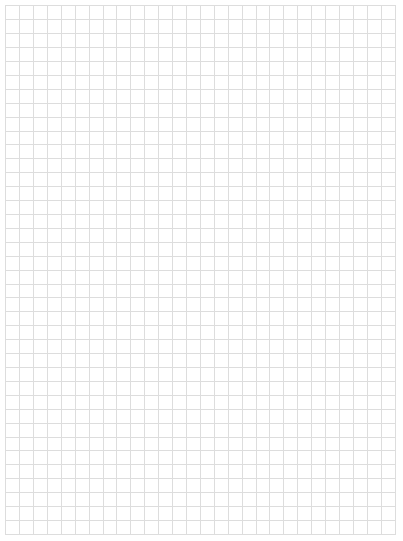 A. On graph paper, color in all the possible models you can make with the following numbers. 1, 3, 9, 14B. List the factors of each number. C. Identify the numbers as prime or composite and explain why. D. Did any of the numbers form a square? Did you notice anything about the factors of this number? A. On graph paper, color in all the possible models you can make with the following numbers. 1, 5, 8, 16B. List the factors of each number. C. Identify the numbers as prime or composite and explain why. D. Did any of the numbers form a square? Did you notice anything about the factors of this number? A. On graph paper, color in all the possible models you can make with the following numbers. 1, 2, 4, 8 				B. List the factors of each number. C. Identify the numbers as prime or composite.1	PRIME 		or 		COMPOSITE2	PRIME 		or 		COMPOSITE4	PRIME 		or 		COMPOSITE8 	PRIME 		or 		COMPOSITED. Did any of the numbers form a square? Did you notice anything about the factors of this number? 